Решение № 68 от 20 июня 2017 г. Об утверждении Перечня основных вопросов для рассмотрения на заседаниях Совета депутатов муниципального округа Головинский во II полугодии 2017 года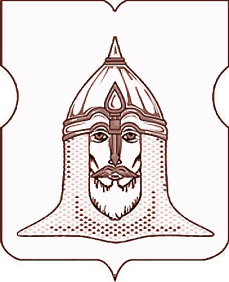 СОВЕТ ДЕПУТАТОВМУНИЦИПАЛЬНОГО ОКРУГА ГОЛОВИНСКИЙРЕШЕНИЕ 20 июня 2017 года № 68Об утверждении Перечня основных вопросов для рассмотрения на заседаниях Совета депутатов муниципального округа Головинский во II полугодии 2017 годаВ соответствии со статьей 15 Регламента Совета депутатов муниципального округа Головинский утвержденного решением Совета депутатов муниципального округа Головинский от 28 октября 2014 года № 85 «Об утверждении Регламента Совета депутатов муниципального округа Головинский», учитывая предложения и замечания депутатов Совета депутатов муниципального округа Головинский,Советом депутатов принято решение:1.      Утвердить Перечень основных вопросов для рассмотрения на заседаниях Совета депутатов муниципального округа Головинский во II полугодии 2017 года (приложение).
2.      Предоставить право Регламентной комиссии вносить изменения и дополнения в перечень вопросов для рассмотрения на заседаниях Совета депутатов муниципального округа Головинский во II полугодии 2017 года в соответствии с пунктом 1 статьи 33 Регламента Совета депутатов муниципального округа Головинский.
3.      Администрации муниципального округа Головинский:3.1.     Направить настоящее решение для информации:-        в префектуру Северного административного округа города Москвы;-        в управу Головинского района города Москвы;3.2.     Разместить настоящее решение на официальном сайте органов местного самоуправления муниципального округа Головинскийwww.nashe-golovino.ru.4.      Контроль исполнения настоящего решения возложить на главу муниципального округа Головинский Архипцову Н.В. и председателя Регламентной комиссии - депутата Сердцева А.И.Глава  муниципального округа Головинский                                                      Н.В. АрхипцоваПриложениек решению Совета депутатов муниципального округа Головинскийот 20 июня 2017 года № 68Перечень основных вопросовдля рассмотрения на заседаниях Совета депутатовмуниципального округа Головинскийво II полугодии 2017 годаМесяц проведения заседания Совета депутатовВопросы для включения в повестку дняСентябрь1. Принятие муниципальных нормативных правовых актов, связанных с принятием федеральных законов и законов города Москвы.Сентябрь2. Об исполнении бюджета муниципального округа Головинский за 1 полугодие 2017 года.Сентябрь3. Принятие муниципальных правовых актов Совета депутатов муниципального округа Головинский в рамках реализации отдельных государственных полномочий города Москвы.Сентябрь4.  О поощрении депутатов Совета депутатов муниципального округа Головинский за III квартал 2017 года.Сентябрь5. О согласовании сводного районного календарного плана на IV квартал 2017 года по досуговой, социально-воспитательной, физкультурно-оздоровительной и спортивной работе с населением по месту жительства на территории Головинского района города МосквыСентябрь6. Принятие правовых актов связанных с обеспечением деятельности органов местного самоуправления муниципального округа ГоловинскийОктябрь1. Принятие муниципальных нормативных правовых актов, связанных с принятием федеральных законов и законов города Москвы.Октябрь2.  Об исполнении бюджета муниципального округа Головинский за 9 месяцев 2017 года.Октябрь3. О проведении внешней проверки годового отчета об исполнении местного бюджета за 2017 годОктябрь4.  Принятие муниципальных правовых актов Совета депутатов муниципального округа Головинский в рамках реализации отдельных государственных полномочий города Москвы.Октябрь5.  О работе Комиссии по делам несовершеннолетних и защите их прав Головинского районаОктябрь6. О работе сектора опеки, попечительства и патронажа администрации муниципального округа ГоловинскийОктябрь7.Об итогах весенней и  ходе осенней  призывных кампаний 2017 годаОктябрь8. Принятие правовых актов связанных с обеспечением деятельности органов местного самоуправления муниципального округа ГоловинскийНоябрь1. Принятие муниципальных нормативных правовых актов, связанных с принятием федеральных законов и законов города Москвы.Ноябрь2. О проекте решения Совета депутатов муниципального округа Головинский «О бюджете муниципального округа Головинский на 2018 год и плановый период 2019 и 2020 годов» (первое чтение).Ноябрь3. О работе общественных пунктов охраны порядка, действующих на территории муниципального округа ГоловинскийНоябрь4. Принятие муниципальных правовых актов Совета депутатов муниципального округа Головинский в рамках реализации отдельных государственных полномочий города МосквыНоябрь5. О результатах работ по капитальному ремонту общего имущества в многоквартирных домах, на территории муниципального округа Головинский в 2016 и I полугодии 2017 годаНоябрь6. Принятие правовых актов, связанных с обеспечением деятельности органов местного самоуправления муниципального округа ГоловинскийДекабрь1. Принятие муниципальных нормативно-правовых актов, связанных с принятием федеральных законов и законов города Москвы.Декабрь2. О бюджете муниципального округа Головинский на 2018 год и плановый период 2019 и 2020 годов (второе чтение).Декабрь3. О согласовании планов мероприятий на 2018 год по реализации муниципальных программ муниципального округа Головинский.Декабрь4. О согласовании сводного районного календарного плана на I квартал 2018 года по досуговой, социально-воспитательной, физкультурно-оздоровительной и спортивной работе с населением по месту жительства на территории Головинского района города МосквыДекабрь5.  О назначении даты заслушивания ежегодного отчёта главы управы Головинского района города Москвы о результатах работы в 2017 году.Декабрь6. О назначении даты заслушивания информации руководителей городских организаций о результатах работы в 2017 году.Декабрь7. Об утверждении Перечня основных вопросов для рассмотрения на заседаниях Совета депутатов муниципального округа Головинский в I полугодии 2018 года.Декабрь8. Принятие муниципальных правовых актов Совета депутатов муниципального округа Головинский в рамках реализации отдельных государственных полномочий города Москвы.Декабрь9. О контроле выполнения решений Совета депутатов муниципального округа Головинский за II полугодие 2017 года.Декабрь10.  О поощрении депутатов Совета депутатов муниципального округа Головинский за IV квартал 2017 года.Декабрь11. Принятие правовых актов связанных с обеспечением деятельности органов местного самоуправления муниципального округа Головинский